Slovenska polnohospodarska univerzita v Nitre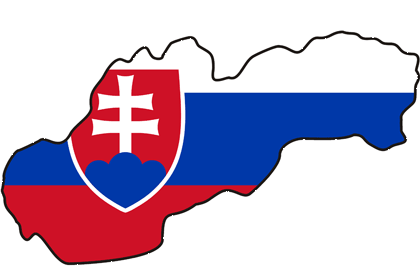 Základní informace:Nitra je krajské a okresní město na Slovensku. Leží na jihu země, na stejnojmenné řece, má 82 661 obyvatel (k 1. 1. 2010) a je pátým největším městem v zemi.Fakulta evropských studií a regionálního rozvojeStudijní program: Management of Development of Rural Area and Rural TourismUžitečné odkazy:Oficiální web školy: http://www.uniag.sk/sk/ Informace pro Erasmus+ studenty: http://www.uniag.sk/en/erasmus-students/ Doprava:Do Nitry se můžete dostatautobusem Praha/Brno – Nitra, jezdí přímé spojevlakem – informace o spojích na www.idos.cz nebo na www.cp.skMěstská hromadná doprava: http://cp.atlas.sk/nitra/spojenie/Kurzy a sylaby:Všechny kurzy vyučované v angličtině a jejich sylaby jsou k vyhledání na následujícím odkazu:http://is.uniag.sk/katalog/index.pl?jak=rozsireneVeškeré informace o programu Management of Development of Rural Area and Rural Tourismhttp://ects.uniag.sk/ects-information-package/information-od-degree-programmes/faculty-of-european-studies-and-regional-development/fesrr-bc-managementanddevelopmentofrural.pdf/viewStudium ve slovenštině: http://www.fesrr.uniag.sk/sk/studijne-programy/ Akademický rok:Akademický rok je rozdělen do zimního a letního semestru. Pro přesné informace použijte tento link: http://is.uniag.sk/dok_server/slozka.pl?id=2906;download=9298;lang=skPřihláška a registrace:Nejprve je nutné se přihlásit do výběrového řízení na domovské univerzitě. Pokud budete úspěšně vybráni, vyplníte přihlašovací formuláře, které odevzdáte dle domluvy buď na Mezinárodní oddělení VŠPJ nebo zašlete přímo do školy. Mezi nezbytné formuláře patří:Application form and Learning AgreementTranscript of recordsCertifikát o znalosti jazyka nebo potvrzeníCVkopie pasu nebo občasného průkazu Application for Accommodation (pokud chcete bydlet na kolejích) Příjezd a ubytování:Je nutné nahlásit Mezinárodnímu oddělení přesný datum příjezdu do Nitry. Před příjezdem jsou studenti kontaktování slovenskými studenty zapojenými v Buddy System – ESN (Erasmus student network), kteří vám pomáhají s ubytováním, vybráním kurzů, registrací v knihovně a podobně.Ubytování:Mezinárodní studenti bývají ubytováni na studentských kolejích ŠD Poľnohospodár, Vihorlatská 10, 949 01 Nitra, cena 90 EUR měsíčně (uvedená cena se může změnit).K dispozici jsou dvoulůžkové a třílůžkové - 2 pokoje mají společnou koupelnu. Jednoduše zařízená kuchyně na každém patře (elektrické plotýnky, ale bez nádobí). Sportoviště a univerzitní sportovní centrum je v blízkosti.Vybavení pokojůVšechny pokoje jsou vybaveny: polštáře, přikrývky a povlečení jsou k dispozici. Povlečení dostanete na začátku pobytu.Počítačové vybaveníKabelové připojení na internet k dispozici pro studenty při registraci do školní sítě. Svátky:1. ledna		Den vzniku Slovenské republiky6. ledna		Zjevení Páněproměnlivé		Velikonoce (Velikonoční pátek, Velikonoční pondělí)1. května		Svátek práce8. května		Den vítězství nad fašismem5. července		Svátek svatého Cyrila a svatého Metoděje29. srpna		Výročí Slovenského národního povstání1. září			Den Ústavy Slovenské republiky15. září		Panna Maria Sedmibolestná1. listopadu		Svátek Všech svatých17. listopadu		Den boje za svobodu a demokracii24. – 26. prosince	vánoční svátkyNezapomeňte si sbalit:Občanský průkaz nebo Cestovní pasKartu pojištěnceKreditní / debetní kartuKontakt na Mezinárodní oddělení:Kancelária zahraničných vzťahov a medzinárodných vzdelávacích programov
Tr. A. Hlinku 2
949 76 Nitra, SlovakiaErasmus+ koordinátorka školyIng. Gabriela Slivinská
E-mail:	Gabriela.Slivinska@uniag.sk 
tel.: 		+421376415490 
fax.: 		+421376415492Erasmus+ koordinátorka fakultyDoc JUDr. Eleonóra Marišová, PhD.E-mail:	Eleonora.Marisova@uniag.skTel.: 		+421 37 641 5072